KEMENTERIAN PENDIDIKAN DAN KEBUDAYAAN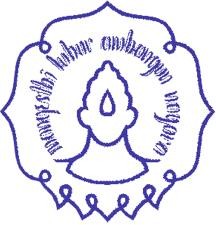 UNIVERSITAS SEBELAS MARETFAKULTAS MATEMATIKA DAN ILMU PENGETAHUAN ALAMJalan Ir. Sutami 36A Kentingan  Surakarta 57126, Telp. (0271) 669376 Fax. (0271) 663375  SURAT KETERANGANNo 250/UN27.09.1/PM/2020Bersama ini kami beritahukan bahwa mahasiswa Universitas Sebelas Maret (UNS) berikut: Nama / NIM   :Prodi/Fakultas : Jenis Kelamin :Alamat 	   : Akan melaksanakan kegiatan KKN Rekognisi  Era COVID-19    dengan menggunakan metode online/lapangan (coret salah satu) di wilayah:…………………………………………………………………… selama 32-45 hari dengan materi yang terkait dengan masalah COVID-19.Demikian untuk menjadikan periksa, atas kerja samanya disampaikan terima kasih.Dekan FMIPADrs.Harjana, M.Si., M.Sc., Ph.D.NIP. 195907251986011001